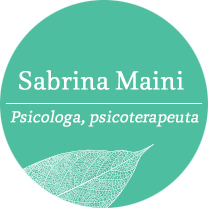 PRESENTAZIONE PROFESSIONALESabrina Maini, psicologa e psicoterapeuta conduce incontri e colloqui di consulenza, sostegno psicologico e psicoterapia.Il modello di riferimento teorico e di studio è sistemico relazionale, in questa ottica, le relazioni diventano lo strumento principale per lavorare con le persone.Andando a vedere le tipologie di relazioni costruite e che si hanno intorno a sé si possono trovare anche le risorse e le modalità  con cui la persona può rileggere e affrontare le situazioni che stanno più a cuore o che preoccupano maggiormente.I percorsi possono essere diversi: psicoterapia, sostegno psicologico e consulenza individuale, di coppia e familiari (ad es. genitori e figli insieme)  e saranno concordati nel primo incontro di conoscenza rispetto a necessità, bisogni ed esigenze del paziente/cliente.Nella mia esperienza ho avuto modo di incontrare situazioni di varia natura, fra le più comuni:disturbi d’ansia e manifestazioni psicosomatiche, attacchi di panico e fobie; disturbi del sonno/insonnia; disturbi alimentari, situazioni sentimentali difficilidisorientamento personale (confusione nell’affrontare la vita in generale), difficoltà a prendere decisioni e a fare delle scelte, scarsa motivazione e capacità di reagireproblemi di coppia legati ad aspetti relazionali, conflittualità, difficoltà nel comunicare o di natura sessualesituazioni familiari difficili come ad esempio: separazioni, distanze fra genitori e figli e incapacità di comunicare, difficoltà scolastiche disturbi del comportamento del bambino e dell’adolescentedipendenze da sostanze, da alcol, gioco d’azzardodepressioneL’approccio sistemico mette al centro la relazione e considera il disagio all’interno della storia familiare in cui ogni persona del sistema esercita una serie di influenze sugli altri.La finalità dell’intervento è di attivare l’individuo, la coppia o il sistema familiare attraverso l’esplorazione e la narrazione dei vissuti per superare il momento di crisi e trasformarlo in opportunità.